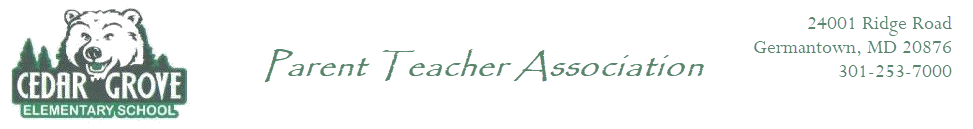 PTA General Assembly MeetingAgendaDate: September 12, 2023  Time: 7:00 PM - 8:00 PMJoin Zoom Meeting Meeting ID: 812 1389 9154Passcode: 030869Call to Order - 1 minutesMeeting Procedures -  5 minutes Basic Parliamentary Procedures via Robert’s Rules of OrderQuorum minimum - 10 attendeesMust be a PTA Member to VoteMeeting Agenda - 1 minuteWelcome - 10 minutesOfficer Introduction/Report out President - Kavita PatelVP of Communication - Jessica LoreyVP of Committees/Membership - Natasha DotrangIntroduction of ChairsSpirit Wear (Anna Bieniek)Book Fair (Colby James, Gaby Rojas)Welcome Back Bash (Jessica Lorey, Kate Mahoney)Fall Festival (Nehall Gutierrez)Silent Auction/Spirit Nights (Debi Voiner)Penny Wars (Ina Choi, Jennifer Wong)Bingo Night (Georgia Anderson)Winter Wonderland (Nicole Saltzman)Holiday Shop (Janet Remsnyder, Stacy Lederer, Mimi Cao)Read-a-thon (Jessica Lorey)Family Paint Night (Pranita Shrestha Shakya)Staff Appreciation (Jessica Lorey)STEM Night (Kavita Patel, Jessica Lorey)Yearbook (Tashina Singh)ASD (Binnish Mustafa)Volunteer Coordinator (Gaby Rojas)Classroom Parent (Jennifer Wong)Upcoming/Current EventsBook Fair (Colby James, Gaby Rojas)Welcome Back Bash (Jessica Lorey, Kate Mahoney)RESCHEDULED: Movie Night (October 7th)Silent Auction/Spirit Nights (Debi Voiner)Fall Festival (Nehall Gutierrez)Penny Wars (Ina Choi, Jennifer Wong)VacanciesAround The World NightEnd of Year BashSecretary - Anna BieniekTreasurer - Ivy DossBudget Approval - 15 minutesProposed Budget 2023-2024Principal’s Report - 5 minutesStaff Liaison Report - 5 minutesNew Business - 5 minutesNext Meeting November 7th, 2023 7:00 PMAdjournment